Муниципальное общеобразовательная организация « Средняя общеобразовательная школа №1 им. С.Т. Шацкого»города ОбнинскаТрудовое объединение «Бодрая жизнь»Испытание эффективности применения удобрения “Гумитон” при выращивании льна-долгунца в условиях северного района Калужской областиАвтор работы: Лукин Алексей АндреевичМБОУ «СОШ №1 им. С.Т. Шацкого» г. Обнинскаученик 9 «А» классаРуководитель работы: Шпакова Софья ВладимировнаМБОУ «СОШ №1 им. С.Т. Шацкого» г. Обнинскауправляющий сельскохозяйственным участкомКоординатор работы: Свириденко Дмитрий ГеоргиевичФГБНУ ВНИИРАЭ г. Обнинскастарший научный сотрудниккандидат биологических наук2019 г.ОглавлениеОсновная часть1. Ботаническая характеристика льна-долгуна	Лен-долгунец относится к виду Linum usitatissimum L. (лен культурный), семейству льновых — Linaceal Dum.  Лен культурный подразделяется на 5 подвидов: лен-долгунец, межеумок, кудряш, крупносемянный и полуозимый (стелющийся).Лен-долгунец — однолетнее двудольное травянистое растение. От остальных разновидностей он отличается большей длиной стебля, достигающей в высоту 150 и более см, который ветвится только в самой верхней части.Стебель светло-зеленый, с легким восковым налетом. Листья линейные, заостренные кверху, 2-4 см в длину с легким восковым налетом.Корневая система стержневая.Цветки довольно мелкие, синие, голубые, реже белые или розовые, собранные в соцветие зонтиковидная кисть. Долгунец — самоопыляющаяся культура, однако возможно и опыление насекомыми.Плод — небольшая (до 8 мм) пятигнездная коробочка.Семена удлиненно-эллиптические, сильно сплюснутые, гладкие, блестящие.В среднем вегетационный период (от всходов до созревания) у льна-долгунца в зависимости от группы спелости и погодных условий составляет 70-90 суток. При холодной влажной погоде он может составлять более 100 суток, при сухой и жаркой — всего 60-65 суток. [2 c.306]2. Методика опытаОпыт проводился на учебно-опытном участке Муниципального бюджетного общеобразовательного учреждения «Средняя общеобразовательная школа № 1 им. С.Т.Шацкого» города Обнинска с мая по сентябрь 2019 года.Площадь учебно-опытного участка составляет 2,5 га. Расположен он на равнине с небольшим уклоном на юго-запад и с трех сторон окружен смешанным лесом, с северо-восточной стороны к участку вплотную прилегает территория санатория. Климатические условия соответствуют общепринятым умеренно-континентальным характеристикам. Все лето температура воздуха держалась в пределах + 160С - + 220С. Атмосферные осадки в виде дождя в начале лета выпадали очень редко. Со второй декады июля по середину августа наблюдалась дождливая и холодная погода.На УОУ преобладают дерново-подзолистая почва переходная от легко- к среднесуглинистой, нейтральная. Содержание гумуса в почве выше среднего, низкая гидролитическая кислотность (Приложение 2). Обеспеченность подвижными легкодоступными для растений соединениями фосфора и калия – очень высокая. Пахотный слой составляет 20-35 см. На участке нашей опытнической работы в 2018 году росли однолетние цветочные культуры.Опыт закладывался на делянках 0,8х 2,1 м. На каждой делянке семена высевались в разброс. В изучении принял участие 1 сорт. Опытные образцы: растения льна-долгунца обработанные ОМК “Гумитон”.Контрольные образцы: растения льна-долгунца не обработанные удобрением “Гумитон”. Посев семян, прополка, полив растений, обработка ОМК «Гумитон» проводились в один день, то есть все растения находились в одинаковых условиях.Схема опыта 3. АГРОТЕХНИКА И ФЕНОЛОГИЧЕСКИЕ НАБЛЮДЕНИЯ.Посев семян проводился 24 мая в сухом состоянии в разброс по поверхности всей делянки. В заранее подготовленную 20 мая почву было внесено удобрение “Азофоска” (Приложение 4), почва была перекопана и разборонована. После посева делянки были заборонованы.29 мая - появились первые всходы.7 июня - начало фазы «ёлочка».12 июня - фаза «ёлочка».21 июня – опрыскивание ОМК  “Гумитон” (15 мл  на 3 литра воды, из расчёта на одну сотку посевов) опытных образцов. (Приложение3) Окончание фазы «ёлочка», начало бутонизации.29 июня – начало цветения. 4 июля – измерение высоты растений льна (Приложение 5).16 июля – массовое цветение. Начало образования плодов.21августа – частичная уборка урожая льна (Приложение 8).13 сентября – уборка растений льна.Полив и прополка  делянок в течение всего опыта проводилась по мере необходимости и в один день. (Приложение 1)Под фенологическими наблюдениями понимают наблюдения за фазами развития культурных растений. Под фазами же понимают появление внешних морфологических признаков. При фенологических наблюдениях обычно отмечают начало фазы, когда в неё вступает 5-10% растений делянки, и полную фазу, когда у 50-75% растений наблюдается эта фаза.Продолжительность жизненного цикла льна зависит от биологических особенностей сорта и условий вегетации. У самых раннеспелых сортов он длится в среднем около 75-80 дней, у среднеспелых – 80-90 дней и у позднеспелых – до 90-100 дней. В течение онтогенеза льна-долгунца различают пять последовательных этапов (фаз): всходы, «ёлочка», бутонизация, цветение и созревание (Приложение 7), продолжительность каждой из них зависит от сорта и погодных условий [1 с.5]Фенологические наблюдения представлены в Приложении 6 .С целью выявления эффективности использования гуминового удобрения при выращивании льна-долгунца в условиях северной части Калужской  области, изучались следующие характеристики:средняя высота растенийурожайностьУрожайность самый важный признак сорта. Его мы рассчитывали следующим образом: делянка имеет размер 0,8м*2,1м=1,68 м2. Взвесив весь урожай с делянки мы вычислили урожайность вегетативной массы льна-долгунца (кг/м2), которую перевели в ц/га (Приложение 9). 4. ПОЛУЧЕННЫЕ РЕЗУЛЬТАТЫ	В результате проделанной работы нами были получены следующие данные.Средняя высота растений льна на 14 день после обработки ОМК «Гумитон»  составила:1 Контроль 1 повторность 50,53 см2 Контроль 2 повторность 57,5 см3 NPK+ «Гумитон» 1 повторность 55,25 см4 NPK+ «Гумитон» 2 повторность 51,75 см.Из полученных данных видно, что средняя высота растений на делянках NPK+ «Гумитон» 1 и 2 повторности выше, чем на Контроле 1 повторности, но ниже чем на  Контроле 2 повторности. ( Приложение 5).	 Вегетативная масса льна при частичной уборке  на 83 день после всходов составила:	1 Контроль 1повторность с 0,5 м2-0,645кг или 129ц/га2 Контроль2повторность с 0,5м2-0,81кг или 162ц/га3 NPK+ «Гумитон»1повторность с 0,5м2- 0,935кг или 187ц/га4 NPK+ «Гумитон»2повторность с 0,5 м2-1,21кг или 242ц/га.	На основании полученных данных мы видим, что вегетативная масса льна при частичной уборке, на делянках NPK+ «Гумитон»1 и 2 повторности выше, чем на контрольных делянках. (Приложение 8).  Вегетативная масса льна при полной уборке  на 104 день после всходов составила:1 Контроль 1повторность 3,76кг с 1,68м2 или 223,8ц/га2 Контроль2повторность 3,87кг с 1,68м2 или 230,4ц/га3 NPK+ «Гумитон»1повторность 4,24кг с 1,68м2 или 	252,4ц/га4 NPK+ «Гумитон»2повторность 4,82кг с 1,68м2 или	286,9ц/га.	В результате полученных данных мы видим, что вегетативная масса льна при полной уборке, на делянках NPK+ «Гумитон»1 и 2 повторности выше, чем на контрольных делянках. (Приложение 9). Средняя вегетативная масса растений льна с делянок NPK+ «Гумитон»1 и 2 повторности выше, чем на контрольных делянках на 18,7 %.	На основании полученных исследований мы можем сделать вывод, что ОМК «Гумитон» благотворно влияет на развитие и урожайность растений льна-долгунца.ЗАКЛЮЧЕНИЕВ результате проделанной нами работы можно сделать следующие выводы:При выращивании льна – долгунца необходимо соблюдать агротехнику выращивания данной культуры; вносить удобрения необходимо в те фазы развития данных растений, когда они в этом нуждаются, учитывать при этом агрохимические показатели почвы, на которой выращивается данная культура; учитывать при выращивании погодные условияИспользование ОМК « Гумитон» частично повлияло на рост и развитие растений льна – долгунца при их однократной обработкеПрепарат «Гумитон» повышает урожайность вегетативной массы растений льна – долгунца на 18,7 %.Цель и задачи данной работы были выполнены, гипотеза частично доказана. Мы считаем что ОМК «Гумитон» является не дорогим и эффективным удобрением при выращивании льна – долгунца, поэтому мы можем рекомендовать использовать данный ОМК в крупных хозяйствах АПК занимающихся выращиванием данной культуры.	 В следующем году мы планируем продолжить данную работу и провести  испытание ОМК «Гумитон» на сортовом материале льна – долгунца.СПИСОК ЛИТЕРАТУРЫ Технология выращивания льна-долгунца в Калужской области. Научно-практические рекомендациии. Калуга 2004, 64 с.Растениеводство/ П.П. Вавилов, В.В. Гриценко, В.С. Кузнецов и др.; Под ред. П.П.Вавилова. – 2-е изд.,перераб. и доп. – М.: Колос, 1989.-432 с., ил. –(Учебники и учеб. пособия для сред. с.-х. учеб. заведений). Журнал « Агротехника и технологии» июль-август 2019 год.  www.agroinvestor.ruПРИЛОЖЕНИЯПРИЛОЖЕНИЕ 1Агротехнические мероприятияПРИЛОЖЕНИЕ 2Агрохимические показатели почвы УОУ МБОУ « СОШ №1 им. С.Т. Шацкого» города Обнинска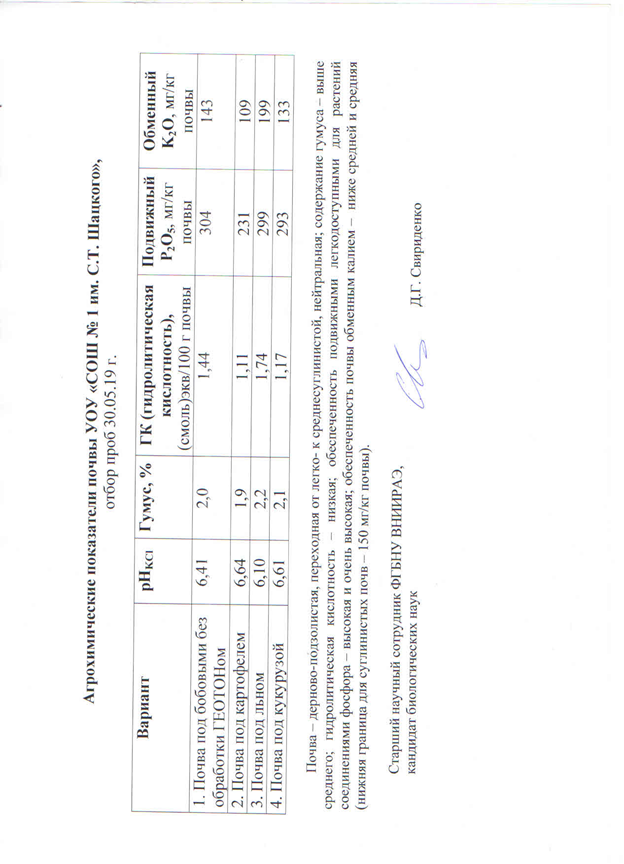 ПРИЛОЖЕНИЕ 3Органо-минеральное удобрение «Гумитон»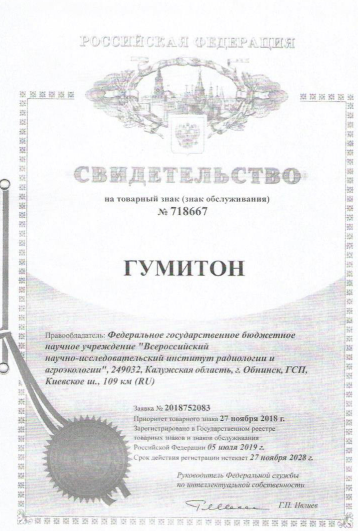 ГУМИТОН  представляет собой высокоэффективный комплекс на основе виологички активных компонентов торфа с содержанием азота (N) – 10-12%, фосфора (P2O5) – 20-24%, калия (K2O) – 27-30%. Содержание органического вещества 18-22%, в том числе гуматов - 11-14 (бора, молибдена, марганца). ГУМИТОН не оказывает негативного влияния на окружающую среду, не токсичен для животных, рыб, пчел, хорошо растворим в воде. ГУМИТОН совместим с большинством промышленно используемых удобрений и средств защиты растений, повышает эффективность использования растениями ресурсов почвенного плодородия, вносимых минеральных и органических удобрений, снижает уровень распространения бактериальных грибковых и вирусных заболеваний, снимает стрес после применения пестицидов. ГУМИТОН защищен патентом Российской Федерации № 2018752083 от 27.11.2018 г.Препарат ГУМИТОН предназначен: - для предпосевной обработки семенного материала, в том числе клубней картофеля;  - для обработки вегетирующих растений в виде водных растворов различной концентрации, допустима листовая обработка растений путем опрыкивания вегетирующих растений в фазу массовых всходов и в периоды формирования генеративных органов 1-2 раза за сезон.При поверхностной обработке вегетирующих растений концентрат ГУМИТОНа применяется в дозе 3,0 л/сот, разводится водой на 3 литра 10-15 мл.ПРИЛОЖЕНИЕ 4Минеральное удобрение «Азофоска»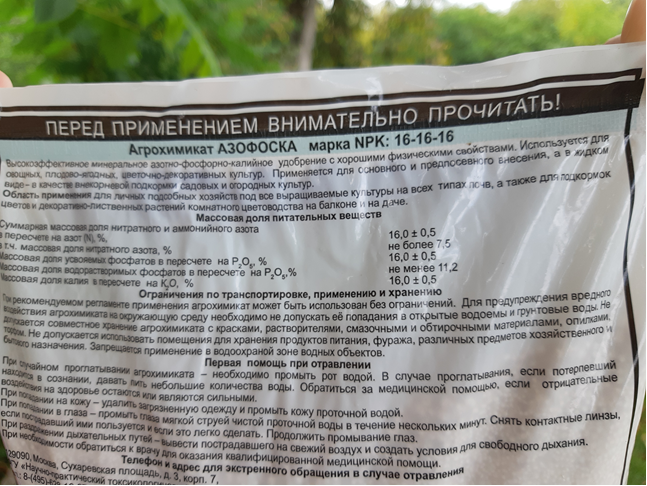 ПРИЛОЖЕНИЕ 5Показатели измерения высоты растений льна-долгунца на 04.06.2019.Диаграмма 1. Средняя высота растений льна на 04.07.2019.ПРИЛОЖЕНИЕ 6Фенологические наблюдения за развитием льна-долгунцаПРИЛОЖЕНИЕ 7Фазы развития льна- долгунца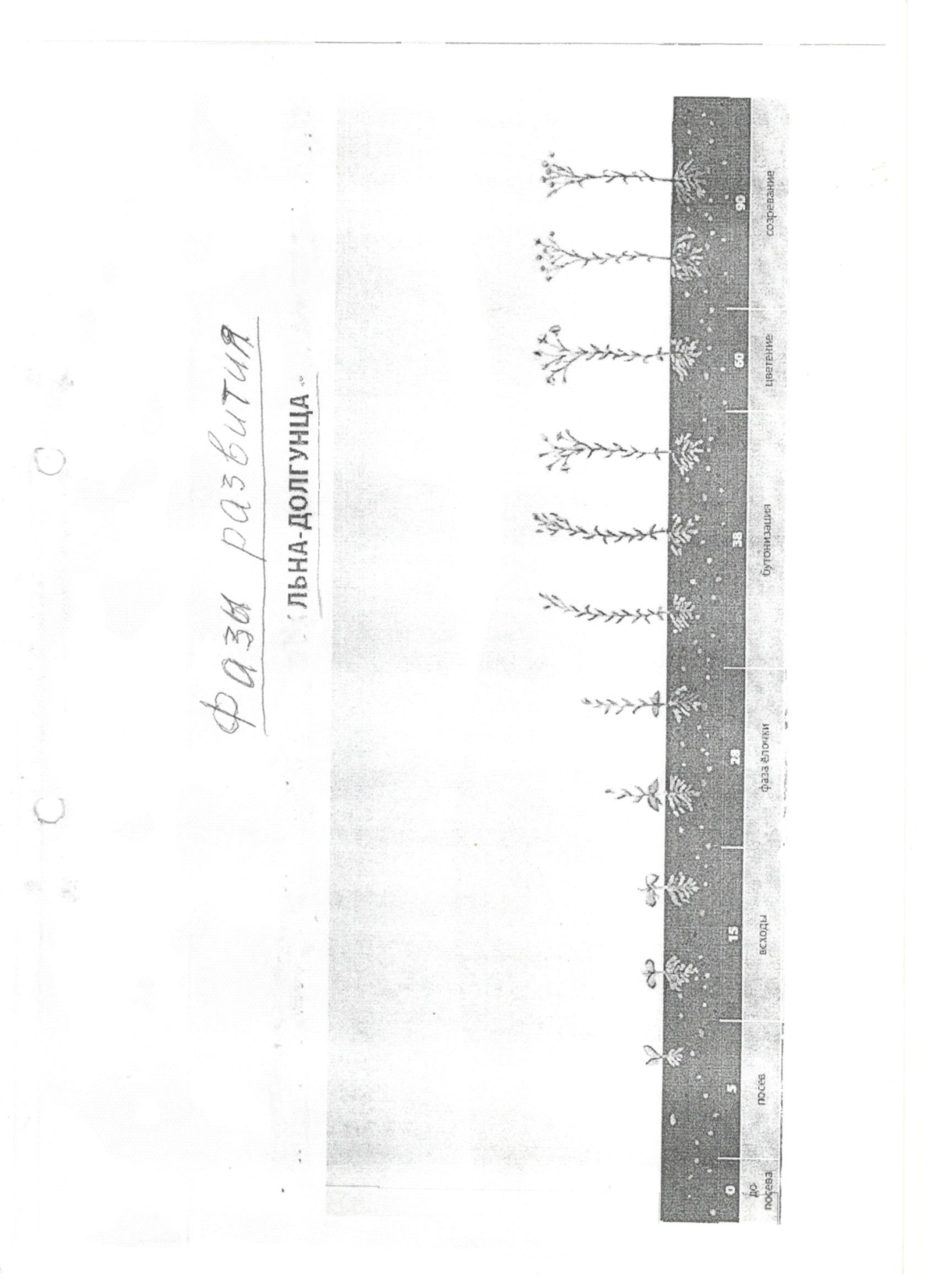 ПРИЛОЖЕНИЕ 8Урожайность частичной уборки льна на 21.08.2019.Диаграмма 2 Средняя  урожайность вегетативной массы льна при его частичной уборке  на  21.08.2019.ПРИЛОЖЕНИЕ 9Урожайность вегетативной массы льна при его полной уборке на  13.09.2019.Диаграмма 3 Урожайность вегетативной массы льна при его полной уборке на  13.09.2019.   Стр.Введение3Основная часть1. Ботаническая характеристика льна-долгунца62. Методика опыта3. Агротехника и фенологические наблюдения                                                 674. Полученные результаты9Заключение10Список использованной литературыПриложенияПриложение 1 Агротехнические мероприятияПриложение 2 Агрохимические показатели почвы УОУ МБОУ « СОШ №1 им. С.Т. Шацкого» города Обнинска Приложение 3 Органо-минеральное удобрение «Гумитон»Приложение 4 Минеральное удобрение «Азофоска» 11 12 13 14 16Приложение 5 Показатели измерения высоты растений льна-долгунца на 04.07.2019. Приложение 6 Фенологические наблюдения за развитием льна-долгунцаПриложение 7 Фазы развития льна-долгунцаПриложение 8 Урожайность частичной уборки льна на 21.08.2019. Приложение 9 Урожайность вегетативной массы льна при его полной уборке на  13.09.2019.Диаграмма 1. Средняя высота растений льна на 04.07.2019.Диаграмма 2 Средняя  урожайность вегетативной массы льна при его частичной уборке  на  21.08.2019.Диаграмма 3 Урожайность вегетативной массы льна при его полной уборке на  13.09.2019.ВВЕДЕНИЕИсконно русскую культуру — лён-долгунец — за десятилетия постсоветской эпохи в России почти перестали возделывать. Последние годы интерес к прядильному льну снова возрождается. Несмотря на высокозатратность и пока ещё очень невысокую рентабельность, аграрии пробуют заниматься этой непростой и незаслуженно забытой культурой. Использовать лён люди начали почти 10 тысяч лет назад, он был распространён в горных районах Индии, Китае, Средиземноморье и Закавказье. В России лён известен и выращивается около тысячи лет. К началу 19 века данная культура была распространена почти во всех губерниях нечернозёмной зоны Европейской части страны.Лён-долгунец — однолетнее очень влаголюбивое растение, длинного светового дня, нетребовательное к интенсивности освещения, хорошо растущее в условиях умеренного климата. Стеблевое прядильное волокно отличается высокой прочностью и составляет не менее 15-30 % от общей массы растения, а содержание жирного масла в семенах 35-40%. Из трёпаного длинного наиболее ценного волокна изготовляли ткани, в том числе и специальные - парусину, брезентовые, подкладочные, аэрополотно и т.д. Низкосортное длинное волокно и короткое прядомое используют для изготовления мешковины, верёвок, шпагата; непрядомые отходы (паклю) — как конопаточный и упаковочный материал. В 13-16 веках Новгород и Псков стали основными центрами производства и торговли льном. Курс развития России при Петре I требовал сырьё для производства и оснастки создаваемого флота, модернизировалась армия. Началось строительство полотняных заводов, мануфактур, развивалась торговля. Естественно, расширялись посевы льна [3 с. 6].В 20 веке серьёзным потребителем продукции переработки льна становится военно-промышленный комплекс (ВПК) и космическая отрасль. В 1970—1975 годах посевные площади подо льном составляли рекордные 650-750 тыс. га. Однако после этого их количество стало постепенно уменьшаться, а урожайность льна, напротив, росла. Если в 1970-е урожаи были около 3 ц льноволокна с 1 га убранной площади, то к началу 2000-х годов посевные площади снизились до 100-120 тыс. га, зато внедрение новых технологий обеспечило рост урожаев в 1,5-2,0 раза. Посевные площади льна-долгунца в России в 2019 году, по данным Росстата, в хозяйствах всех категорий находились на уровне 50,6 тыс. га. За год размеры площадей выросли на 13,1% (на 5,8 тыс. га), за 5 лет - на 0,2% (на 0,1 тыс. га). По отношению к 2010 году, посевы уменьшились на 1,2% (на 0,6 тыс. га) [4].На данный момент в нашей области объёмы выращивания льна не велики, хотя со времён перестройки и до наших дней разрабатывались и внедрялись программы по выращиванию данной культуры. Своей работой мы хотим показать, что выращивание льна-долгунца с использованием биологически активного органо-минерального комплекса (ОМК) «Гумитон» перспективно и актуально в наше время, так как сейчас уделяется большое внимание развитию льноводческой отрасли и импорта замещению.Цель: выявить эффективность применения органно-минерального комплекса “Гумитон” при выращивании льна-долгунца в условиях северного района Калужской области  Задачи: 	1. Изучить литературу и интернет ресурсы по теме2. Познакомиться с агротехникой выращивания данной культуры3. Ознакомиться со способами предпосевной обработки семян органно-минеральным комплексом "Гумитон"4. Отследить динамику роста растений льна по всем вариантам опыта5. Выявить эффективность препарата "Гумитон", как стимулятора роста и развития растений льна-долгунца6. 	Изучить структуру и качество урожая льна-долгунца выращенного с применением удобрения “Гумитон” в сравнении с контролем7. Провести анализ эффективности удобрения «Гумитон» как стимулятора роста и развития растений льна-долгунца8. Сделать предложения и выводы по проделанной работеОбъект опыта:  лён-долгунецПредмет опыта: растения льна-долгунцаСроки проведения: май – сентябрь 2019 года.Место проведения: пришкольный учебно–опытный участок (УОУ) МБОУ «СОШ №1 им. С.Т. Шацкого» города Обнинска.Методы:1. Наблюдение: Агротехнические условия выращивания льна-долгунца, наблюдение за погодой2. Описание: Сбор информации, характеристика данной культуры, характеристика удобрений, первичный анализ и обработка, полученных на основе исследования данных о льне-долгунце3. Сравнение: Исследование сходств и различий между растениями льна-догунца выращенных с применением и без применения удобрения «Гумитон».4. Эксперимент: выращивание льна-долгунца в соответствии с требованиями агротехники и обработки препаратом «Гумитон».Приемы:Выбор участка под посев льнаИзучение агрохимического состава почвыПодготовка посевного материалаПодготовка почвы к посеву семянВнесение удобрений в соответствии  со схемой опытаПосев семян в открытый грунтУход за посадками: борьба с сорняками и вредителями; полив по мере необходимостиСбор и учёт урожаяОбработка полученных данныхНовизна: работы заключается в том, что ОМК «Гумитон» не проходил испытания на льне-долгунце.Гипотеза: если мы будем выращивать лён-долгунец в соответствии с агротехникой выращивания данной культуры и  обработкой органо-минеральным комплексом «Гумитон», то в результате проделанной нами работы урожайность льна выращенного с использованием препарата «Гумитон» будет выше по сравнению с контролем. 17 18 19 20 21 17 20 21Контроль Повторность1Лён-долгунец +  NPK Опыт  Повторность 1Лён-долгунец + NPK + “Гумитон”Контроль  Повторность 2Лён-долгунец + NPKОпыт  Повторность 2Лён-долгунец +  NPK + “Гумитон”Размер делянок в опыте Площадь дорожекдлина (м)        -2,1 мширина (м)    - 0,8 мплощадь (м2) - 1,68м2общая  (м2)  -2,16 м2Площадь опытного участкаобщая  (м2)	 - 8,88м2В том числе:  учетная (м2) - 6,72 м2Наименование работСроки выполнения1.  Подготовка почвыПерекопать почву на глубину 20 см и забороновать.Инвентарь: лопата, грабли20.05.20192.  Разбивка делянок Разбивка делянок по вариантам опытаИнвентарь: рулетка, длинный шнур, колышки, этикетки24.05.20193. Внесение удобренияВнесение удобрения «Азофоска»  из расчета 40-50 г/м220.05.20194.  Посев льнаПосев льна-долгунца Инвентарь: грабли,емкость для семян24.05.20195. ПоливПоливИнвентарь: лейкаПо мере необходимости7. Обработка ОМКОбработка растений препаратом «Гумитон»Инвентарь:опрыскиватель, резиновые перчатки, ОМК «Гумитон»21.06.20199. Частичная уборка урожая (с  площади 0,5х 0,5  метра каждого варианта)Инвентарь: секатор, весы, шпагат.21.08.201910. Полная уборка урожаяИнвентарь: секатор, весы, шпагат.13.09.2019№ п/пФаза развитияДата начала фазыДата окончаня фазы1До всходов23.05.201923.05.20192Посев24.05.201924.05.20193Всходы29.05.201907.06.20194Фаза ёлочки07.06.201921.06.20195Бутонизация21.06.201929.06.20196Цветение29.06.201920.07.20197Созревание20.07.201910.09.2019№ п/пНазвание делянкиПлощадь уборки м2Урожайность с площади уборки кгУрожайность  ц/ га1Контроль 1п0,5 0,6451292Контроль2п0,5 0,811623NPK+ «Гумитон»1п0,5 0,9351874NPK+ «Гумитон»2п0,5 1,21242№ п/пНазвание делянкиПлощадь уборки м2Урожайность с площади уборки кгУрожайность с площади уборки ц/ га1Контроль 1п1,683,76223,82Контроль2п1,683,87230,43NPK+ «Гумитон»1п1,684,24252,44NPK+ «Гумитон»2п1,684,82286,9